2 i 3 czerwca 2020 – MALUSZKI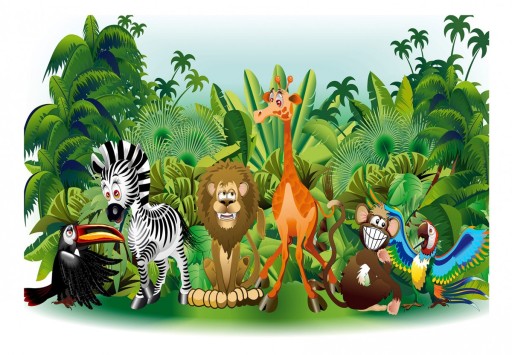 Witajcie Na początek ROZGRZEWKAhttps://www.youtube.com/watch?v=bzboHM5GUzgPiosenka AMBO SAMBOhttps://www.youtube.com/watch?v=Njs-CT8szHUAmbo SamboDżungla, dżungla taka wielka dżungla,poplątane zwoje dzikich lian.Mieszka sobie w bambusowej chatceAmbo Sambo wielkiej dżungli pan.Strusie mu się w pas kłaniają,małpy na ogonach grają,Ambo tu, Ambo tam, Ambo tu i tam.Ambo Sambo doskonale znam go,węża się nie boi ani lwa.Dla swych dzikich leśnych ulubieńcóww dłoni coś smacznego zawsze ma.Strusie mu się w pas kłaniają,małpy na ogonach grają,Ambo tu, Ambo tam, Ambo tu i tam.Pozdrawiam Was serdecznie, ciocia Kasia z rytmiki 